Рекомендательный список книгдля чтения педагогами на уроках для учащихся 1-2 классовв рамках Международной акции «Читаем детям о Великой Отечественной войне»Алексеев Сергей. Битва за Москву Алексеев Сергей «Победа под Курском. 1943. Изгнание фашистов» Алексеев Сергей. «Взятие Берлина: Победа! 1945»Алексеев Сергей «Поклон победителям» Барто Агния. «Дневник Наташи Ивановой»Баруздин Сергей. «Шел по улице солдат» Голявкин Виктор. «Мой добрый папа» Голявкин Виктор. «Рисунки на асфальте»Кассиль Лев. «Твои защитники» Митяев Анатолий. «Куриная слепота» Паустовский Константин. «Похождения жука-носорога» Платонов Андрей. «Никита»  Токмакова Ирина. «Сосны шумят»  Ходза Нисон. «Дорога жизни»  Яковлев Юрий. «Как Серёжа на войну ходил»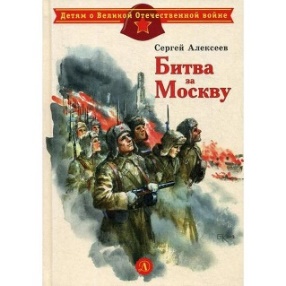 30 сентября 1941 года началось одно из решающих сражений Великой Отечественной войны - Московская битва, в которой враг потерпел первое значительное поражение во Второй мировой войне. О том, как развивалась грандиозная битва у стен Москвы, как остановили и сокрушили врага наши солдаты, о людях и подвигах, вы и узнаете из сборника рассказов о великой битве Сергея Алексеева.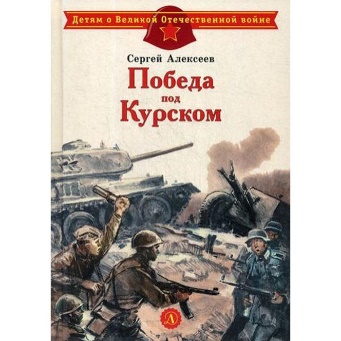 Стояло лето 1943 года. Прошло два года с того дня, когда фашисты напали на нашу Родину. Многое изменилось, немало славных побед уже было на счету у нашей армии. Она разгромила фашистов в великой Московской битве. Нанесла сокрушительный удар по захватчикам у города Сталинграда. После череды поражений фашисты откатились на многие километры на запад. Курская битва завершилась 23 августа 1943 года, став одним из самых грандиозных сражений Великой Отечественной войны. 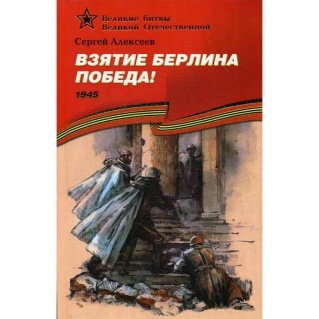 Шел 1945 год. Великая Отечественная война советского народа против фашистских захватчиков приближалась к концу. Разгромив фашистов на территории Советского Союза, советские войска протянули руку помощи порабощенным странам Европы. Они принесли свободу Польше, Румынии, Болгарии, Венгрии, Чехословакии, Югославии. Весной 1945 года советские войска подошли к столице фашистской Германии городу Берлину.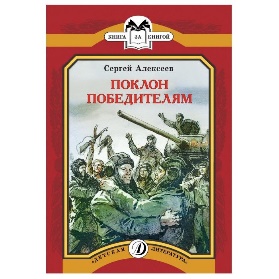 Сборник рассказов Сергея Алексеева "Поклон победителям" рассказывает о бессмертных героях Великой Отечественной войны, о подвиге нашего народа в освобождении родной страны от фашистских захватчиков. В борьбе с врагом как один, поднялись советские люди на защиту своей Родины и свободы.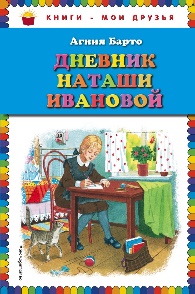 Московская школьница Наташи Иванова вместе с мамой и сестрой эвакуирована на Урал, в Екатеринбург (Свердловск). Жизнь и быт на новом месте нелегко даются девочке. Наташа начинает вести дневник, в котором описывает свои переживания о учебе в новой школе, о тяжелых взаимоотношениях со сверстниками и нелегкой работе в колхозе.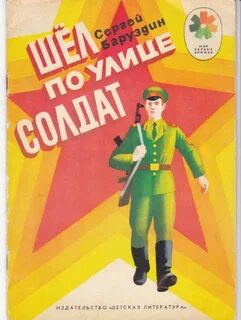 Это рассказ о необыкновенном солдате. О человеке с оружием в руках и с красной звездой на шапке. Когда-то звали его красногвардейцем, потом красноармейцем. А сейчас зовут солдатом Советской Армии. Этот рассказ о герое, о человеке, который прошёл тысячу трудных боёв и выходил из них победителем, о человеке, который сто раз погибал и не погиб, о человеке, который защищал и сейчас защищает нашу страну от врагов.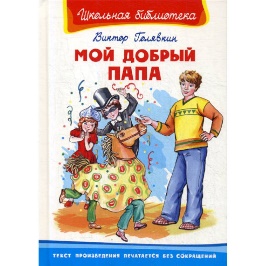 Эта история о мальчике Пете, его брате и их друзьях, которые живут в замечательном южном городе Баку. Петя и Боба, как и многие мальчишки и девчонки, очень любят своего папу. Но вот над страной нависла страшная и ужасная война, папа уходит на фронт и для братьев начинается новая и неизвестная жизнь.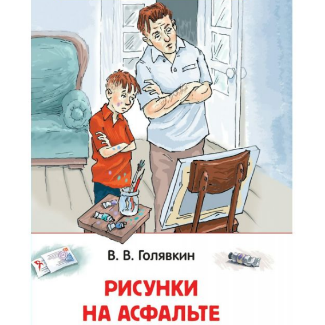 У главного героя Вити Старикова много друзей, он ходит в школу и мечтает стать художником. Но вдруг начинается война, на которой погибает самый лучший и добрый папа на свете. Надо найти в себе силы стать взрослым, опорой для младшего брата и мамы. Не должны на свете разгораться войны, их нужно быстрее заканчивать и жить мирной, хорошей жизнью. Вот тогда можно заняться мальчишескими делами и рисовать радостные рисунки на асфальте.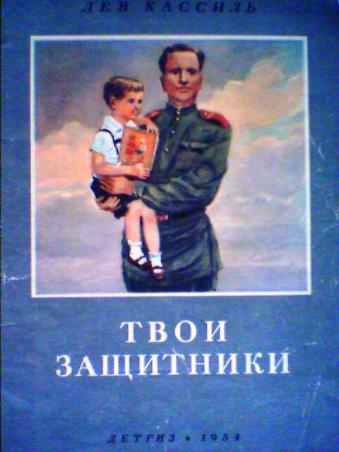 Сборник рассказов Льва Кассиля простыми лаконичными словами рассказывает детям о мужестве и героизме бойцов Советской Армии. Сапёры, партизаны, танкисты, лётчики – вот настоящие герои, защищавшие Родину от врага. Короткие истории о том, как опасна и сурова война, какой ценой далась нашему народу Победа, подойдут для самых маленьких читателей.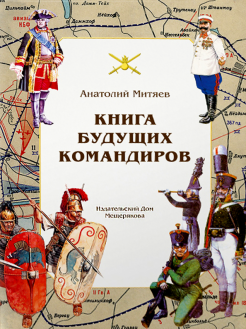 Это рассказ о Великой Отечественной Войне и ее герое Мите. Ему поручили задание - перевести фашиста в штаб. Митя шел, но вдруг, неожиданно перестал видеть. Сначала он подумал, что что-то случилось с погодой. Но потом понял, что раз немец шагает уверенно, значит он видит. А Митя не видел. Но все же довел фашиста до места и заверил своих, что он ничего не видит. Ему дали рыбий жир для здоровья.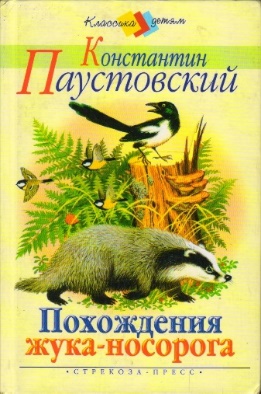 Известная солдатская сказка учит юного читателя доброте и милосердию, бережному отношению к природе, к своей родине. Когда Пётр Терентьев уходил из деревни на войну, его маленький сын Стёпа подарил отцу старого жука-носорога на память о себе. И на фронте жук стал солдату настоящим товарищем. Вдали от родной земли он стал совсем ручным и жил в сумке от противогаза. Вместе с солдатами жук стойко перенес все тяготы войны - ходил в атаку, сидел в окопах и даже побывал с Петром в госпитале.Но вот война закончилась, Пётр и храбрый жук-носорог вернулись домой. Отец и сын отпустили жука на волю, от души поблагодарив его за верность и дружбу.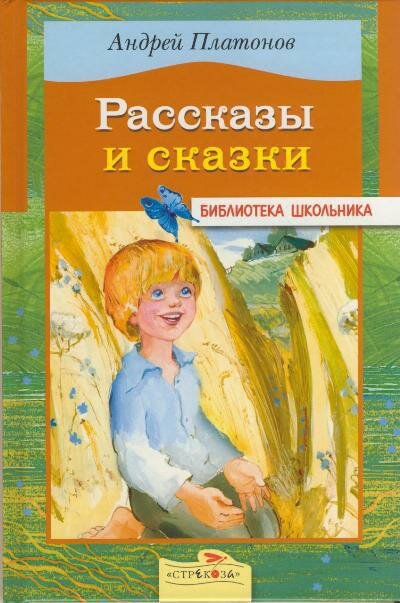 Рассказ описывает несколько дней из жизни пятилетнего мальчика, детство которого пришлось на годы войны. Пятилетний Никита жил с мамой, которая работала в поле, а «отец давно ушёл на главную работу — на войну, и не вернулся оттуда». Однажды мама уходит в поле, а Никита остаётся дома один. Двор для него полон странных невидимых существ: и в сарае, и в колодце прячется кто-то неведомый. Однажды мальчик приходит домой и видит за столом солдата. Это его отец. Страшно больше не будет. Теперь начнётся новая хорошая жизнь.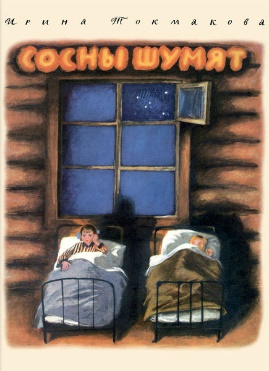 Автобиографическая повесть И. Токмаковой, посвящена жизни эвакуированного во время Великой Отечественной войны детского дома, в котором мама писательницы заведовала распределителем для детей сирот. Идёт грозная война, детдомовские малыши растут, играют и учатся. А взрослые тщательно оберегают хрупкие детские души, даря воспитанникам возможность оставаться детьми даже в такое тяжёлое для страны время.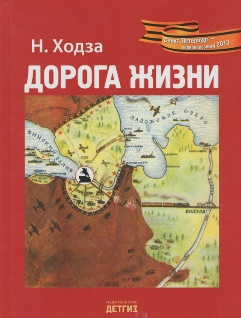 Документальная книга рассказывает о блокаде Ленинграда с первых дней до последних. Навсегда застыли на фото ополченцы, уходящие на фронт, ученики, решающие задачи в бомбоубежище, грузовики с продовольствием, едущие по Дороге жизни… Автор рассказывает о смертях от голода, холода, снарядов. Это книга о том, как великое мужество каждого из ленинградцев помогло выстоять, не сломаться, не сдаться врагу.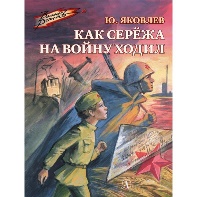 Сказка, в которой мальчик Серёжа оказывается вместе с дедом в гуще боя, рассказывает о страшных испытаниях, выпавших русским солдатам, о цене победы и о том, как бесконечно далека мирная жизнь от военной.